Colegio Santa María de Maipú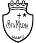 Departamento Historia            Guía de Autoaprendizaje N° 14.Historia, Geografía y Ciencias Sociales.I Medios.Nombre: ___________________________________Curso: ________Fecha:_______________Objetivo de Aprendizaje:   Identificar las consecuencias sociales, políticas y económicas de la Primera Guerra Mundial.- Recuerda que todas tus consultas las puedes realizar al correo electrónico historiaIro.smm@gmail.com de lunes a jueves.   - “El desarrollo de las guías de autoaprendizaje puedes imprimirlas y archivarlas en una carpeta por asignatura o puedes solo guardarlas digitalmente y responderlas en tu cuaderno (escribiendo sólo las respuestas, debidamente especificadas, N° de guía, fecha y número de respuesta)”  - Es muy importante que revises la clase N°14 que está disponible en el canal de Youtube en el Departamento de Historia, para que puedas responder esta guía y facilitar tu trabajo de autoaprendizaje.https://www.youtube.com/watch?v=dm8f2Ss32T8Guía de Autoaprendizaje. Consecuencias de la I Guerra Mundial. I.- Análisis de fuentes. Responde las preguntas que aparecen a continuación de los textos. 1. ¿Quiénes fueron los grandes perdedores de la 1ra Guerra Mundial en el aspecto económico? Argumente su respuesta.2.- ¿De qué forma financiaron el gasto bélico las grandes potencias beligerantes durante la 1ra Guerra Mundial?3.- ¿Qué estados fueron los grandes ganadores económicamente hablando de la 1ra Guerra Mundial? Entregue ejemplos claros de cada uno de ellos.1.- Según la Fuente 1 ¿Cómo era la vida en las trincheras?2.- ¿Por qué debían amputarles los pies a los soldados de las trincheras según el testimonio?3.- Según la fuente 2 ¿Cuál era la principal dificultad de las trincheras respecto a la convivencia con las ratas?4.- Según la fuente 3 ¿Qué significado toma la muerte entre los soldados?5.- Según el texto 4 ¿Cómo estaban los soldados en el frente de batalla?¿Qué aprendimos hoy?1. El contexto histórico es un conjunto de circunstancias en los que se produce un hecho que tiene historia, lugar, tiempo, hechos relevantes, etc. También se refiere a aquellas circunstancias que rodean los sucesos históricos y los pensamientos de la gente al momento de presentarse ciertos hechos en determinada sociedad, de tal manera que influyeron para darse así en sus individuos y en dicha geografía.Respecto al contexto histórico de la 1ra Guerra Mundial podemos indicar que:I. Fue un acontecimiento mundial porque en ella confluyen países de distintos continentes en una misma contienda.II. El conflicto se desarrolló durante el apogeo del nacismo, fascismo y comunismo en el mundo.III. Es el momento en el cual un gran número de mujeres ingreso al mundo del trabajo, principalmente porque los hombres estaban en el frente de batalla.a) I y II.b) I y IIIc) II y III.d) I, II y III.2. Cuáles eran las principales alianzas europeas al momento del estallido de la 1ra Guerra Mundial.a) Italia, Francia y el Imperio Británico (Triple Entente) / Alemania, Austria-Hungría y Bulgaria (Triple Alianza).b) Rusia, Francia y el Imperio Británico (Triple Entente) / Alemania, Austria-Hungría y el Imperio Otomano (Triple Alianza).c) Imperio Británico, Imperio Otomano y Francia (Triple Entente) / Alemania, Italia, Bélgica (Triple Alianza).d) Rusia, Francia y el Imperio Británico (Triple Entente) / Alemania, Austria-Hungría e Italia (Triple Alianza).3.- El orden de las fases de la primera guerra mundial es el siguiente:a) Guerra de movimientos; crisis; guerra de posiciones; fin de la guerra.b) Crisis; guerra relámpago; guerra de trincheras; fin de la guerra.c) Guerra de trincheras, crisis, guerra de movimiento, fin de la guerra.d) Guerra de movimientos, guerra de posiciones, crisis, fin de la guerra.4.- Estados Unidos entra en la Gran Guerra en la primavera del año 1917, lo que altera definitivamente el escenario beligerante mundial. Entre las razones más importantes del porqué Estados Unidos declara la guerra a Alemania está:a) El contante asedio de la aviación alemana en territorios americanos.b) Los estadounidenses intervinieron en la guerra porque no podían concebir la agresiva ofensiva en la mar desarrollada por los alemanes en su famosa “guerra submarina total”.c) La invasión que sufrió Bélgica por los alemanes, siendo este país una nación neutral dentro de Europa.d) Ninguna de las anteriores.En Síntesis… 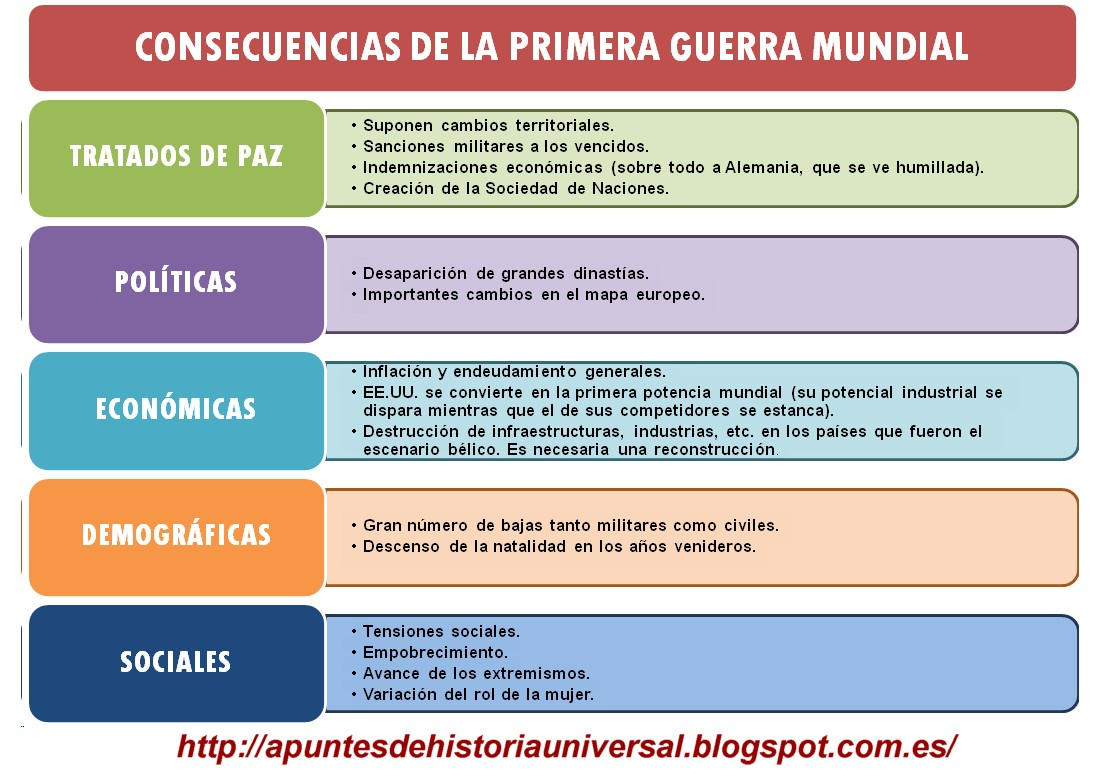 